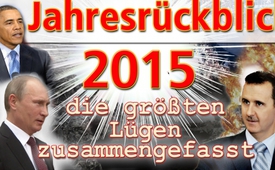 Revisión Anual 2015 -  Resumen de mentiras grandes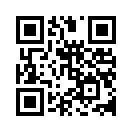 Revisión Anual 2015 -  Resumen de mentiras más grandes...Revisión Anual 2015 -  Resumen de mentiras grandes....de dd.Fuentes:http://info.kopp-verlag.de/hintergruende/enthuellungen/markus-gaertner/deutsche-medien-schiessen-im-westen-am-meisten-gegen-russland.html
http://www.spiegel.de/spiegel/print/d-132212229.html
http://www.rationalgalerie.de/kritik/kundus-krankenhaus-bombing.html
http://sasek.tv/index.php?keyword=doppelhochzeitEsto también podría interesarle:---Kla.TV – Las otras noticias ... libre – independiente – no censurada ...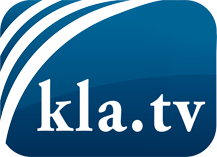 lo que los medios de comunicación no deberían omitir ...poco escuchado – del pueblo para el pueblo ...cada viernes emisiones a las 19:45 horas en www.kla.tv/es¡Vale la pena seguir adelante!Para obtener una suscripción gratuita con noticias mensuales
por correo electrónico, suscríbase a: www.kla.tv/abo-esAviso de seguridad:Lamentablemente, las voces discrepantes siguen siendo censuradas y reprimidas. Mientras no informemos según los intereses e ideologías de la prensa del sistema, debemos esperar siempre que se busquen pretextos para bloquear o perjudicar a Kla.TV.Por lo tanto, ¡conéctese hoy con independencia de Internet!
Haga clic aquí: www.kla.tv/vernetzung&lang=esLicencia:    Licencia Creative Commons con atribución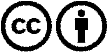 ¡Se desea la distribución y reprocesamiento con atribución! Sin embargo, el material no puede presentarse fuera de contexto.
Con las instituciones financiadas con dinero público está prohibido el uso sin consulta.Las infracciones pueden ser perseguidas.